«Материалы комплектации витринной маркизы «Джокер»»Материалы комплектации
Вал - оцинкованная стальная труба D = 78
Кронштейны - литой алюминий  для тенного 
и потолочного крепежа
Шарниры - литой алюминий с пружиной  для 
натяжения ткани
Фронтальный профиль - экструдиро-ванный 
алюминиевый профиль
Рычаги - экструдированный алюминиевый профиль
Стандартный цвет - белый, 
возможно использование других красок
по системе RAL

Тентовая ткань производства Dickson-constant (Франция) 
Состав ткани - 100% акриловая нить
Вес - 290г/кв.м 
Водостойкость - 350 мм вод. ст.  
Прочность на прорыв - 2200 N/5 см
Прочность на разрыв - 350 N
Температурный режим эксплуатации - от -30 до +70 С  


Максимальные размеры
Максимальная ширина - 4,0 м
Максимальный вынос - 1,5 м
Угол наклона - от 0 до 160 град.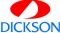 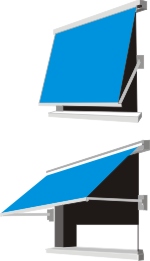 